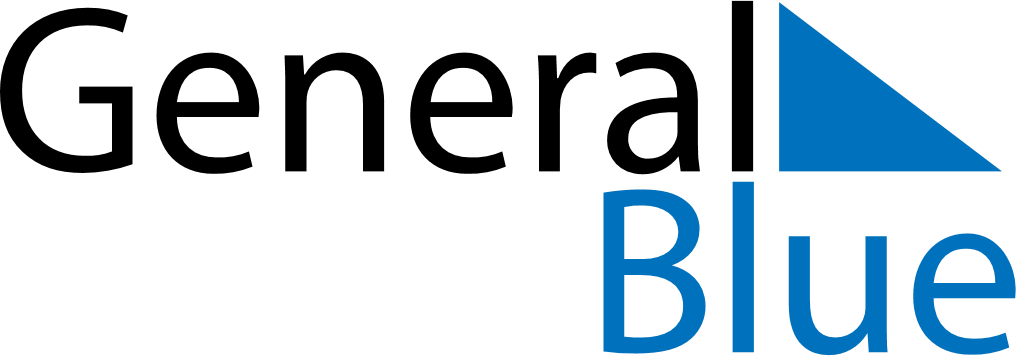 January 2020January 2020January 2020January 2020Cabo VerdeCabo VerdeCabo VerdeMondayTuesdayWednesdayThursdayFridaySaturdaySaturdaySunday123445New Year’s Day6789101111121314151617181819Democracy Day2021222324252526Heroes’ Day2728293031